                                                                                                                          Дело № 5-326-1801/2023 ПОСТАНОВЛЕНИЕ10 апреля 2024 года                                                                                                                    г. ЛангепасМировой судья судебного участка № 1 Лангепасского судебного района Ханты-Мансийского автономного округа - Югры Дорошенко В.С. с участием лица, привлекаемого к административной ответственности Петрова Р.Ф., рассмотрев в открытом судебном заседании дело об административном правонарушении в отношении Петрова Романа Федоровича, в совершении административного правонарушения, предусмотренного ч. 3 ст. 19.24 КоАП РФ,УСТАНОВИЛ:Петров Р.Ф., будучи лицом, в отношении которого установлен административный надзор, повторно в течении года не соблюдал административные ограничения, установленные ему судом в соответствии с федеральным законом, если эти действия не содержат уголовно-наказуемого деяния.   Административное правонарушение совершено Петровым Р.Ф. в г. Лангепасе при следующих обстоятельствах.Решением Лангепасского городского суда от 29.12.2022 в отношении Петрова Р.Ф. установлен административный надзор до 08.09.2025, на него возложено ограничение, в виде запрета пребывания вне жилого помещения, являющегося его местом жительства в период времени с 22 часов 00 минут до 06 часов 00 минут ежедневно, за исключением случаев осуществления трудовой деятельности в ночное время суток. Решением Лангепасского городского суда от 20.06.2023 срок запрета пребывания вне жилого помещения Петрову Р.Ф. сокращен до периода с 21 часов 00 минут до 06 часов 00 минут.Постановлением мирового судьи от 19.10.2023 Петров Р.Ф. привлечен к административной ответственности по ч.3 ст. 19.24 КоАП РФ. Указанное постановление вступило в законную силу 31.10.2023. 01.04.2024 с 22:10 до 22:25 Петров Р.Ф., будучи привлеченным к административной ответственности по ч.3 ст. 19.24 КоАП РФ, допустил нарушение установленного ему судом запрета, а именно без уважительных причин, отсутствовал после 21:00 по месту жительства в квартире, расположенной по адресу: *.       В судебном заседании Петров Р.Ф. вину в совершении указанного административного правонарушения признал. Согласился с тем, что действительно повторно допустил нарушения запрета, установленного ему судом в рамках административного надзора. Он подтверждал, что в инкриминируемый ему период   находился вне места своего проживания, в квартире знакомого, где употреблял спиртное.    С протоколом об административном правонарушении Петров Р.Ф., ознакомлен, права и обязанности, предусмотренные ст. 25.1, 24.2, 30.1 КоАП РФ, положение ст. 51 Конституции Российской Федерации ему разъяснены.Заслушав лицо, в отношении которого ведется производство по делу об административном правонарушении, изучив материалы дела, судья приходит к следующему выводу.Отсутствие Петрова Р.Ф. после 21:00 01.04.2024 по месту жительства в квартире, расположенной по адресу: * зафиксировано в акте посещения подназорного лица по месту жительства от 01.04.2024.  Установление в отношении Петрова Р.Ф. административного запрета пребывания вне места своего проживания после 21:00 каждый день подтверждено копиями решений Лангепасского городского  суда от 29.12.2022 и 20.06.2023, вступившими в законную силу, а также уведомлением ОМВД России по г. Лангепасу, подготовленным Петровым Р.Ф., о том, что он будет проживать по адресу: *, г. Лангепас. Факт повторного совершения Петровым Р.Ф. аналогичного административного правонарушения следует из постановления мирового судьи от 19.10.2023, которым Петров Р.Ф. был привлечен к административной ответственности по ч.3 ст. 19.24 КоАП РФ. Указанное постановление вступило в законную силу 31.10.2023. Представленные в дело рапорты полицейских *.  свидетельствуют об аналогичных обстоятельствах.   Оценивая собранные по делу об административном правонарушении доказательства в совокупности, мировой судья приходит к выводу о наличии состава правонарушения, предусмотренного ч.3 ст.19.24 КоАП РФ и доказанности вины Петрова Р.Ф. в его совершении. Действия Петрова Р.Ф. квалифицируются по ч.3 ст.19.24 КоАП РФ, то есть как повторное в течение одного года совершение административного правонарушения, предусмотренного ч.1 ст.19.24 КоАП РФ, если эти действия (бездействие) не содержат уголовно наказуемого деяния.При назначении административного наказания судья принимает во внимание все обстоятельства и характер административного правонарушения, обстоятельства его совершения, личность виновного, его имущественное и семейное положение.На основании ст. 4.2 КоАП РФ признание вины признается обстоятельством, смягчающими административную ответственность.Между тем, Петров Р.Ф. собственной семьи не имеет, активно алкоголизируется, и, пребывая в указанном состоянии, допускает нарушения режима административного надзора. Ему неоднократно назначался административный арест, по отбытии которого, он вновь допускал нарушение режима административного надзора.К обстоятельствам, отягчающим административную ответственность, следует отнести повторное совершение Петровым Р.Ф. однородного правонарушения. В установленных обстоятельствах мировой судья усматривает склонность Петрова Р.Ф. к ассоциальному, противоправному поведению и вынужден констатировать, что его исправлению, достижению целей социальной справедливости будет способствовать исключительно административный арест. Обстоятельств, предусмотренных ч.2 ст.3.9 КоАП РФ и препятствующих назначению административного ареста, не установлено.На   основании   изложенного, руководствуясь   ч.1   ст.29.10   Кодекса   РФ   об административных правонарушениях,ПОСТАНОВИЛ:Признать Петрова Романа Федоровича виновным в совершении административного правонарушения, предусмотренного ч.3 ст.19.24 КоАП РФ и назначить ему административное наказание в виде 10 суток административного ареста.Срок административного ареста исчислять с 11:15 10.04.2024.Постановление подлежит немедленному исполнению.   Исполнение постановления в части фактического отбывания наказания возложить на начальника ОМВД России по г. Лангепасу, которого обязать направить информацию об исполнении постановления.Постановление может быть обжаловано в течение десяти суток со дня получения копии настоящего постановления в Лангепасский городской суд. Мировой судья                                                                                      В.С. ДорошенкоКопия верна. Мировой судья                                                               В.С. Дорошенко Направляю копию постановления о назначении Петрову Р.Ф. административного наказания по ч. 3 ст. 19.24 КоАП РФ. Приложение: постановление.Мировой судья					                                                   В.С. Дорошенко Направляю копию постановления о назначении Петрову Р.Ф. административного наказания по ч. 3 ст. 19.24 КоАП РФ. Приложение:  постановление.Мировой судья					                                                   В.С. Дорошенко ОПРЕДЕЛЕНИЕг. Лангепас 	             				             10 апреля 2024 года 	Мировой судья судебного участка № 1 Лангепасского судебного района  Ханты-Мансийского автономного округа – Югры  Дорошенко В.С.,ознакомившись с материалами дела об административном правонарушении, предусмотренном ч. 3 ст. 19.24 КоАП РФ об административных правонарушениях, в отношении Петрова Романа Федоровича,установил:           обстоятельств, исключающих возможность рассмотрения дела, равно как и обстоятельств, исключающих производство по делу, не усматривается.	Руководствуясь пунктами 1-2 ч. 1 ст. 29.4  Кодекса Российской Федерации об административных правонарушениях, мировой судья определил:назначить в зале судебных заседаний в помещении судебных участков Лангепасского судебного района Ханты-Мансийского автономного округа – Югры открытое судебное заседание по рассмотрению дела об административном правонарушении, предусмотренном ч. 3 ст. 19.24 КоАП РФ в отношении Петрова Романа Федоровича на 11:05 10.04.2024 года.	В судебное заседание вызвать правонарушителя.Мировой судья 							        	       В.С.   Дорошенко 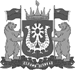 РОССИЙСКАЯ ФЕДЕРАЦИЯХАНТЫ-МАНСИЙСКИЙ АВТОНОМНЫЙ ОКРУГ – ЮГРАСУДЕБНЫЙ УЧАСТОК № 1ЛАНГЕПАССКОГО СУДЕБНОГО РАЙОНАМИРОВОЙ  СУДЬЯул. Дружбы Народов  д. 20, г. ЛангепасХанты-Мансийский автономныйокруг –Югра, 682672тел. 8(34669) 2-30-33 , факс 8(34669) 2-37-88langepas1@mirsud86.ru________________№ 5-326-1801/2023 Заместителю  начальника полиции ОМВД России по г. ЛангепасуБуланову В.В.РОССИЙСКАЯ ФЕДЕРАЦИЯХАНТЫ-МАНСИЙСКИЙ АВТОНОМНЫЙ ОКРУГ – ЮГРАСУДЕБНЫЙ УЧАСТОК № 1ЛАНГЕПАССКОГО СУДЕБНОГО РАЙОНАМИРОВОЙ  СУДЬЯул. Дружбы Народов  д. 20, г. ЛангепасХанты-Мансийский автономныйокруг –Югра, 682672тел. 8(34669) 2-30-33 , факс 8(34669) 2-37-88langepas1@mirsud86.ru________________№ 5-326-1801/2023  Заместителю  начальника полиции ОМВД России по г. ЛангепасуВ.В. Буланову